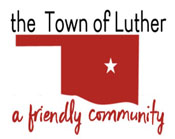 October 15, 2020NOTICE OF PUBLIC HEARINGNotice is hereby given that on November 9, 2020, at 7:00 p.m., at Luther Town Hall, 108 South Main Street, Luther, Oklahoma, the Planning Commission of the Town of Luther will conduct a public hearing to consider an application for a Specific Use Permit for property generally located at 350 North Ash St, Luther, Oklahoma, 73054, for purposes of a Commercial Marijuana Growth Facility.  A copy of the proposed application is on file in the office of the Town Clerk at Luther Town Hall.  The property is currently zoned B, Business, and the legal description is as follows:Part of Tract A, School Land Addition, according to the plat recorded in Book 17 of Plats, page 18, as platted in part of the Northwest Quarter of Section 27, Township 14 North, Range 1 East of the Indian Meridian, Oklahoma County, Oklahoma, more particularly described as follows:COMMENCING AT THE NORTHWEST CORNER OF SAID TRACT A; THENCE SOUTH 00°25’22” WEST ALONG THE WEST LINE OF SAID TRACT A, A DISTANCE OF 467.23 FEET TO THE POINT OF BEGINNING; THENCE NORTH 10°04’15” EAST A DISTANCE OF 101.44 FEET; THENCE NORTH 03°17’07” EAST A DISTANCE OF 23.93 FEET; THENCE SOUTH 89°58’14” EAST PARALLEL WITH THE NORTH LINE OF SAID NORTHEST QUARTER A DISTANCE OF 280.60 FEET; THENCE SOUTH 00°01’46” WEST A DISTANCE OF 175.62 FEET; THENCE NORTH 89°58’14” WEST PARALLEL WITH THE NORTH LINE OF SAID NORTHWEST QUARTER A DISTANCE OF 300.00 FEET TO A POINT ON THE 33 FOOT STATUTORY RIGHT OF WAY; THENCE NORTH 00°25’22” EAST ALONG SAID RIGHT OF WAY A DISTANCE OF 51.84 FEET TO THE POINT OF BEGINNING.	After the public hearing by the Planning Commission, the Town of Luther Board of Trustees will likewise review this application, consider the recommendation of the Planning Commission, and make a decision on whether or not to grant the Permit, on November 10, 2020, at Luther Town Hall, 108 South Main Street, Luther, Oklahoma, at 7:00 p.m.	Interested persons are urged to attend and express their views on this amendment to the zoning ordinance.	Dated this 15 day of October, 2020.Kim Bourns, Town ClerkTown of Luther108 South Main StreetPO Box 56, Luther, OK  73054405-277-3833 | www.townoflutherok.comoffice@townoflutherok.com